[Please delete or amend any drafting instructions in italics before sending]Rydym yn hapus i ddarparu copi o’r llythyr hwn yn y Gymraeg ar gais. Cysylltwch gyda ni ar cymraeg@fca.org.uk ac fe wnawn anfon copi atoch.[Consumer details]British Steel consumer redress scheme[Firm details][Date]We gave you suitable advice to transfer out of the British Steel Pension SchemeDear [Insert name],[If applicable: You were introduced to our firm by [insert name of introducer firm] for advice about your British Steel Pension Scheme benefits]How did we reach this decision?[Insert reason: summarise the information in the assessment template which led to the finding that the advice was suitable.]What you can do nextIf you are unhappy with our decision that the advice we gave you was suitable, you can ask the Financial Ombudsman Service to review the decision within 6 months of the date of this letter. The Financial Ombudsman Service will decide whether we have followed the rules of the scheme correctly.We have enclosed a leaflet explaining the role of the Financial Ombudsman Service, as well as a referral form you can use to refer your complaint on to them. If you decide to complete and send this referral form on to them, they will contact you to set up and look into your complaint.Please inform us if you would like an electronic version of these documents, so that you can email a completed referral form to the Financial Ombudsman Service email address below. You can find out more information on how the Financial Ombudsman Service can help if you want to complain at http://www.financial-ombudsman.org.uk/consumers/complaints-can-help/pensions-annuities/transfers-from-workplace-pensions-and-the-pensions-review/british- steel-pension-scheme.You can contact the Financial Ombudsman Service by: telephone: 0800 023 4567 or 0300 123 9123; or email: BSPS@financial-ombudsman.org.uk.We will pass your details to the Financial Conduct Authority (FCA). They may contact you to see if you would like the Financial Ombudsman Service to review our decision. If you do not want us to pass your details to the FCA, please tell us in writing within 14 days of the date of this letter. You can write to us by letter or email at [insert details].You can find out more about the BSPS consumer redress scheme at www.fca.org.uk/bsps. If you want to contact the FCA, you can: call its Consumer Helpline on 0800 098 4100; or email consumer.enquiries@fca.org.uk.If you would like to contact the FCA using next generation text relay, please call on (18001) 0207 066 1000. If you would like to contact the Financial Ombudsman Service using next generation text relay, please call on (18002) 0207 964 1000.Yours sincerely,<signature><name of adviser or customer service>Enclosures:Financial Ombudsman Service leaflet and bespoke referral formMailmerge insert to go with FCA letter to consumers who have received a suitable assessment. Details in Italics to be pre-populated.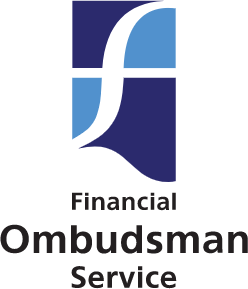 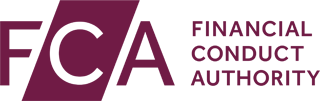 [Customer name] [Address 1][Address 2] [Postcode] [City][Email address] [Telephone number]Firm Name: [X] (the ‘Firm’) Firm Reference Number: [X]British Steel Pension Scheme Consumer Redress Scheme - Complaint to the Financial Ombudsman Service about Suitable Advice AssessmentI have received an assessment from my firm saying that the advice I received to transfer out of my British Steel Pension Scheme was suitable.I am unhappy with that assessment and would like it to be reviewed by the Financial Ombudsman Service (FOS).I understand that FOS will contact me to set up my complaint and will request further information. Please tick:I confirm the contact details at the top of this letter are correct; orThe contact details are not correct and I have updated this information below: Customer name: 	Address 1: 	Address 2: 		 Postcode: 		 City: 	Email address: 	 Telephone number: 	For information on the Financial Ombudsman Service’s privacy notice for consumers on how they use your personal information when you contact them, or bring a complaint to the Financial Ombudsman Service, please visit:www.financial-ombudsman.org.uk/privacy-policyHow would you like FOS to contact you?□ Phone	□ Email	□ PostThere will be times FOS need to write to you, for example, to send you the outcome of your complaint. When FOS do, would you prefer an email or letter?□ Email	□ PostHave you used FOS services before?□ Yes	□ No